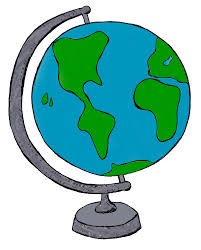 I, _________________________________, understand and agree to fulfill each of the following requirements to earn an A for the 1st Grading Period Writing Workshop. The Writing Workshop counts as 70% of the grading period grade for Composition. I understand that not fulfilling one or more requirements will result in a lower grade.I agree to complete the following:								     CompletedComplete ten (10) in-class freewritings satisfactorily.					_____Produce four (4) essays, at least three of which are of publishable quality, 		_____and none of which at a re-write level.Submit a minimum of six (6) attempted essay revisions.				_____Write an average of four (4) journal entries per week					_____Participate actively in writing workshop and peer writing groups			_____Complete three (3) Test Prep Writing Prompts, two of which are of revisable 	_____qualityStudent’s signature ____________________________________________	Date ___________Parent’s signature _____________________________________________	Date ___________Teacher’s signature ____________________________________________	Date ___________Contract RenegotiationI, _______________________________, wish to renegotiate my Writing Workshop contractfor the 1st grading period. My reasons for renegotiation are as follows:_______________________________	2. _________________________________I wish to contract for the letter grade of _____. I understand and agree to fulfill the requirements of the letter grade indicated above.Student’s signature ____________________________________________	Date ___________Teacher’s signature ____________________________________________	Date ___________